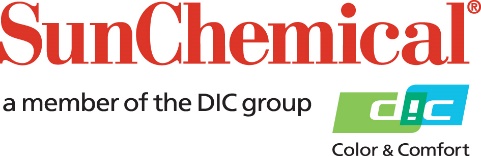 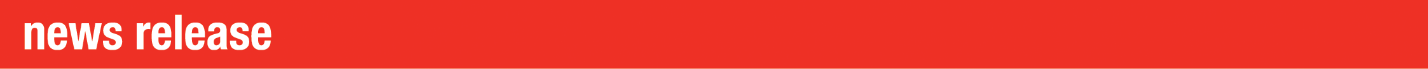 PR Contacts:					Sirah Awan/Daniel PorterAD Communications +44 (0) 1372 464470sawan@adcomms.co.uk dporter@adcomms.co.ukSun Chemical brings increased sustainability to its market leading SunWave Lumina LED UV sheetfed inksWexham Springs, UK – 15th March 2021 – Emphasising its ongoing commitment to sustainability and underlining its position as a technology leader in low energy UV curing, Sun Chemical today announces significant upgrades to its market leading SunWave Lumina UV sheetfed inks for commercial printing. The new, improved inks are available now in the European market. The modified formulations no longer require EU “health hazard” labelling.  They also meet the exacting environmental standards of Nordic Swan Ecolabeling and are fully compliant with EuPIA raw material guidelines. Furthermore, SunWave Lumina UV inks are deinkable according to INGEDE (International Association of the Deinking Industry) Method 11 criteria, which assesses the recyclability of printed products.Featuring class-leading lithographic and low-energy-curing performance on all sheetfed press types, the inks are designed for Process Standard Offset printing to ISO12647 and they consistently deliver outstanding levels of productivity at very high print quality, and with excellent dot gain. The latest highly reactive UV resin system offers exceptional curing with UV LED and low energy mercury lamps in both single and double-sided printing.Commenting on the new ink developments, Jonathan Sexton, Marketing Manager, Energy Curing Products Europe, Sun Chemical says: “This announcement represents just the latest step in Sun Chemical’s ongoing drive for continuous improvement in sustainability and environmental responsibility. We’re proud to be a technology leader in low-energy UV curing and we will continue to leverage this expertise to keep improving sustainability criteria across our product range. “SunWave Lumina UV inks were already highly regarded for their class-leading printability and low-energy-curing performance under LED and low-energy mercury systems. Having boosted the sustainability of the range still further, we’re delighted to have had this recognised by Nordic Swan Ecolabelling.”ENDSAbout Sun Chemical Sun Chemical, a member of the DIC group, is a leading producer of printing inks, coatings and supplies, pigments, polymers, liquid compounds, solid compounds, and application materials. Together with DIC, Sun Chemical has annual sales of more than $7.5 billion and over 20,000 employees supporting customers around the world. Sun Chemical Corporation is a subsidiary of Sun Chemical Group Coöperatief U.A., the Netherlands, and is headquartered in Parsippany, New Jersey, U.S.A. For more information, please visit our Web site at www.sunchemical.com or connect with us on LinkedIn or Twitter.  